附件3：《教育部学历证书电子注册备案表》样本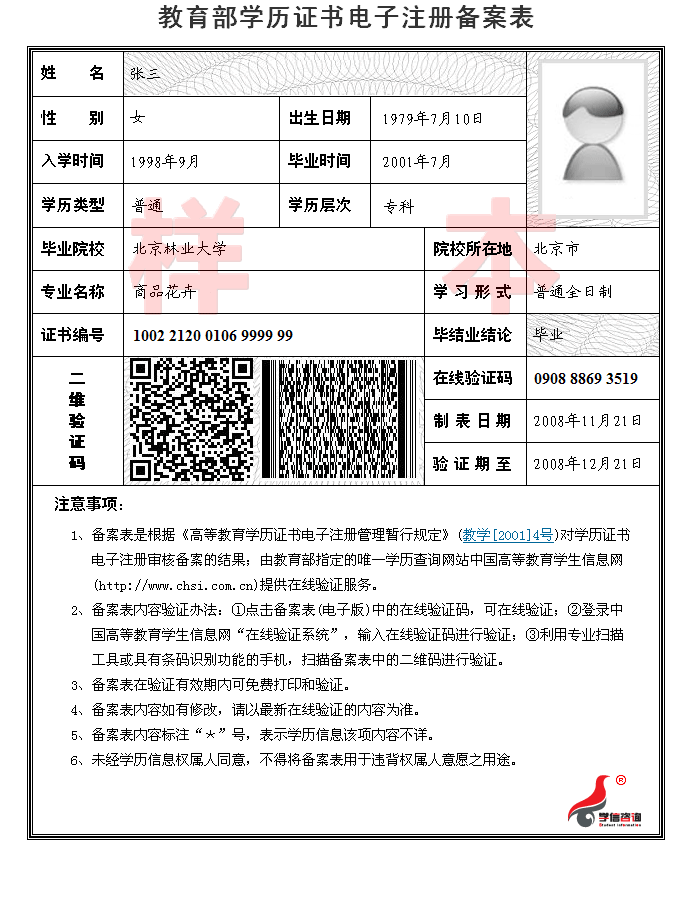 